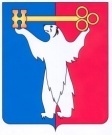 АДМИНИСТРАЦИЯ ГОРОДА НОРИЛЬСКАКРАСНОЯРСКОГО КРАЯРАСПОРЯЖЕНИЕ22.05.2020	    г. Норильск	            № 2006О внесении изменений в распоряжение Администрации города Норильска от 10.04.2017 № 1591В связи со структурными изменениями в Администрации города Норильска,  1. Внести в Положение об отделе охраны труда Администрации города Норильска в новой редакции, утвержденное распоряжением Администрации города Норильска от 10.04.2017 № 1591 (далее - Положение), следующие изменения: 1.1. В пунктах 1.1, 3.1.8 Положения слова «(за исключением Управления социальной политики Администрации города Норильска)» исключить.1.2. В пунктах 2.1, 2.6, 3.1.11 Положения слова «, Управлении социальной политики Администрации города Норильска» исключить.1.3. Пункт 2.7 Положения исключить.1.4. В пункте 3.1.9 Положения слова «в Управлении социальной политики Администрации города Норильска,» исключить.1.5. В пункте 3.2.1 Положения слова «, а также проверок организации, обеспечения выполнения требований охраны труда в Управлении социальной политики Администрации города Норильска» исключить.1.6. Абзац третий пункта 3.2.4 Положения исключить.1.7. В пунктах 3.3.3, 4.1, 4.2 Положения слова «Управления социальной политики Администрации города Норильска,» исключить.2. Разместить настоящее распоряжение на официальном сайте муниципального образования город Норильск.Глава города Норильска                                    				   Р.В. Ахметчин